Referral Process for NMSBVI Low Vision Clinic Evaluation
and Downloadable Forms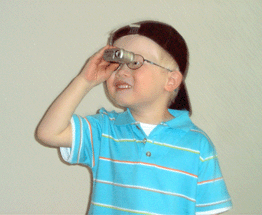 Complete and Submit
The teacher for students with visual impairments (TVI) or the certified Orientation and Mobility specialist (COMS) typically initiates the referral to a Low Vision Clinic and serves as the contact person for the student’s educational team throughout the referral process. If a student has been identified as having a visual impairment, but is not receiving the services of a TVI or COMS, then another member of the educational team may initiate the referral process.Print the Low Vision Clinic referral forms provided here, or contact the LVC Consultant if you prefer having a printed packet of forms or individual forms mailed or faxed to you, or an electronic format emailed to you.Form #1, the TVI Checklist, is provided to assist the TVI with the referral process and does not need to be returned to the LVC Consultant.TVIs Complete form #2, Parents/ Students complete 3, 4, 5, and 6, for each student you want to schedule and return all 5 signed forms with the FVE/LMA and current eye report to the LVC Consultant by Fax, Email or Mail.When all forms are received by the office, the student will be scheduled for an open appointment time for the clinic or put on the waiting list if it is already full. You will be contacted with the appointment time to confirm. Contact the LVC Consultant if Spanish forms are needed or see the link below.

Downloadable Registration Forms available on website:For teacher (TVI) to fill out:TVI Checklist TVI Pre-Exam                        ALSO include FVE/LMA and current EYE ReportFor Parents to fill out and sign:(3) Parent Pre-Exam   (4) Student Pre-Exam                                                        (5) Consent Form

                                                           (6) Privacy Policy